Die heilende und befreiendeKraft der VergebungBruno SchärVergebung - eines der folgenreichsten Themen des Wortes Gottes.Der Autor zeigt auf, dass nur die wenigsten Menschen die Dimensionendes Vergebens richtig begriffen haben - die meisten Christen inbegriffen.Dieser Vortrag stammt von einem überkonfessionellen Seelsorger,der nach mehr als zwanzigjähriger Seelsorgepraxis kompetente Aussa-gen machen kann. In seiner Praxis sind inzwischen viele Menschen vonseelischen und körperlichen Störungen und Erkrankungen frei geworden,weil sie u.a. die Anweisungen über konsequente Vergebung beachtetund ausgeführt haben.Auch Sie erhalten nun das Vorrecht, entsprechend diesen Ausfüh-rungen sowohl sich selber als auch Ihre Umgebung in eine ganzheitlicheGesundheit freizusetzen.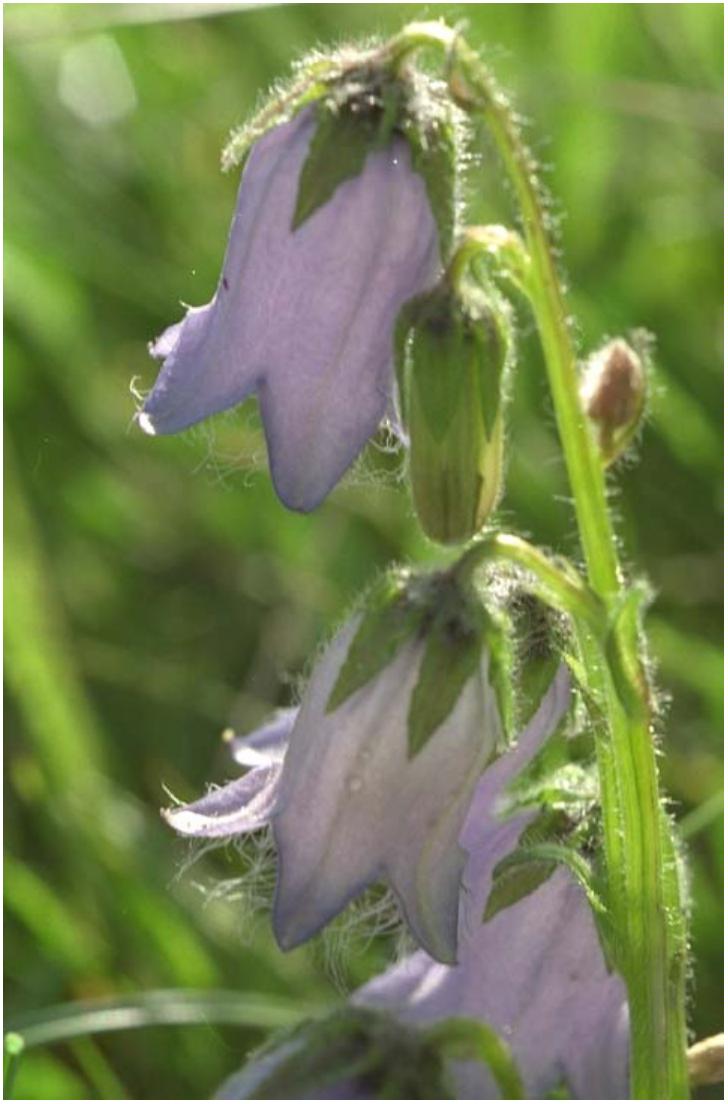 Zur EinleitungEs gibt eine Möglichkeit, wie wir uns selber und andere Menschen unter einenoptimalen Einfluss von Gott bringen können. In gewisser Hinsicht übertrifft sie sogardie Fürbitte. Wir müssen nur eine ganz bestimmte Haltung einnehmen. Wenn wirdieses Geheimnis begreifen, wird dadurch unser Leben und das der Menschen inunserer Umgebung verändert.Die Seelsorgeerfahrung lehrt mich, dass rund 50% der Menschen deshalb ir-gendwo an ihrem Geist, an ihrer Seele und/oder an ihrem Körper krank sind, weil sienicht biblisch richtig vergeben haben. Das betrifft auch die Christen. Ich wiederholedaher: Über 50% der Menschen - die Christen inbegriffen - sind deshalb irgendwokrank, weil sie nicht biblisch richtig vergeben haben. Das würde nach dem Prinzipder Logik heißen: Jeder zweite von uns hat nicht richtig vergeben.Es ist eine Tatsache, die ich in der Seelsorge immer aufs neue sehe, dass diemeisten Christen eine vollständig falsche Meinung darüber haben, was Vergebungheißt. Die meisten meinen, Vergebung bedeute: vergessen, nicht mehr daran den-ken, Gras darüber wachsen lassen, nicht mehr ganz so offensichtlich über die Men-schen herfahren usw. Der Seelsorgealltag belegt aber in erschreckender Weise,dass die meisten Christen voller Groll, Bitterkeit und unvergebener Schuld sind. Sierealisieren dies oft gar nicht und zwar meistens aus einem Lehrmangel heraus.Wenn wir Christen genau wüssten, was Vergebung heißt, überkäme uns ein heiligesErschrecken.Was geschieht mit uns, wenn wir nicht allen Menschen total und vollständig ver-geben haben? Gott wird uns auch nicht vergeben. Mt.6,14-15: Denn wenn ihr denMenschen ihre Vergehungen vergebt, so wird euer himmlischer Vater auch euchvergeben; wenn ihr aber den Menschen ihre Vergehungen nicht vergebt, so wird eu-er Vater auch eure Vergehungen nicht vergeben.Das heißt im Klartext: Wenn wir also an eine Evangelisation gehen, uns bekehrenund meinen, dass damit alles in Ordnung sei, ist das ein großer Fehler. Werden wirnun all jenen Menschen, die an uns schuldig geworden sind, nicht vollständig verge-ben, so wird Gott auch uns nicht vergeben - auch wenn wir uns noch so brennendbekehrt haben und meinen, wir seien gute Christen. Wir gehen mit unserer unverge-benen Schuld in die Ewigkeit. Das ist die Aussage des Wortes Gottes.Deshalb müssen wir genau wissen, was Vergebung heißt, damit nicht einmal dasgroße Erschrecken kommt. Ich muss dazu sagen, dass mir kaum je Christen begeg-net sind, die das Prinzip der Vergebung richtig erkannt haben. Die meisten meineneinfach, Vergeben heiße, nicht mehr nachtragen oder vergessen. Das ist aber nurgerade die äußerste Schicht. Vergebung ist aber viel, viel mehr. Darüber müssen wiruns im Klaren sein.Viele Menschen wollen ein Gebet um Heilung oder um Befreiung, und dann ge-schieht nichts. Warum? Sie haben möglicherweise nicht richtig vergeben. Sie habennicht biblisch vergeben. Wenn wir nicht biblisch richtig vergeben (und das möchteich jetzt fortlaufend mit dem Wort Gottes belegen), sind wir noch unter dämonischemEinfluss! Wer nicht biblisch richtig vergibt, steht im Klartext noch unter dem EinflussSatans, sei er noch so fromm und seine Mimik noch so gesalbt. Es reicht nicht.Wir müssen deshalb genau wissen, was Vergebung heißt, wie wir vergebenmüssen und was eine richtige Vergebung für Folgen hat. Dann werden wir u.U. ge-heilt und befreit, möglicherweise sogar ohne Gebet um Befreiung oder um Heilung.©Bruno Schär, Uzwil/Schweiz2Noch mehr: Wenn wir die Vergebung richtig verstehen, können wir andere Men-schen positiv "beeinflussen" - und zwar in einer einzigartigen Weise. Die Vergebungist ein wichtiger Dienst am Nächsten - natürlich auch an uns selber. Und das istschließlich das Entscheidende. Wir erfüllen gegenüber zwei Parteien einen gewalti-gen Dienst: Gegenüber all jenen, die an uns gefehlt haben und gegenüber uns sel-ber. Beide Parteien werden dadurch aus dem Einflussbereich Satans befreit. Sokönnen Menschen verändert werden, ohne dass mit ihnen gesprochen oder für siegebetet wurde - einfach indem man ihnen biblisch richtig vergibt. Das meine ich, ist„beeinflussen" im positivsten Sinn überhaupt. Dadurch bringen wir Menschen untereinen optimalen Einfluss von Gott.Ich steige nun ein mit dem biblischen Aufbau der Vergebung. Im Ps.34,15b heißtes: Suche den Frieden und jage ihm nach. Bereits hier erkennen wir: Vergebung fälltkeinem einzigen Menschen in den Schoss; es ist eine aktive Gehorsamshandlung.Wer diese bisher nie ausgeführt hat, zu dem wird Jesus heute sprechen.In Jes.58,6 steht: Lass los, welche du mit Unrecht gebunden hast. Sie werdenstaunen - oder erschrecken - wie viele Menschen Sie tatsächlich gebunden haben.Ich wage die kühne Behauptung: Die meisten von uns binden auch heute noch Men-schen - wir wissen es nur nicht. Wenn wir es aber wissen, ist es natürlich besondersschlimm. Aber auch wenn wir es nicht realisieren - und das ist der Normalfall - bindenwir eine ganze Reihe von Menschen. Diese haben vielleicht deshalb Mühe, zu Jesuszu kommen und Befreiung zu erleben, weil sie sich noch im Gefängnis befinden -weil wir sie gebunden haben, weil wir ihnen nicht richtig vergeben haben. Ich werdedas biblisch noch belegen. Es dürfte dann klar verständlich sein.Was ist der Tatbestand bei der Vergebung?Einfach ausgedrückt: Irgendwann in unserem Leben - im Prinzip bereits ab unse-rer Zeugung - haben Menschen an uns gefehlt und sind sie an uns schuldig gewor-den. Maßgebend für die Definition von "Schuld" ist dabei das Wort Gottes, d.h. diegöttliche Ordnung. Wenn immer Menschen an uns schuldig werden, dann wird dasMoment der Vergebung aktuell.Sie werden bereits jetzt merken, wenn Sie sich genau erinnern, dass es da rück-wirkend eine ganze Liste von Menschen gibt, die an Ihnen schuldig geworden sind.Vergessen, was diese gemacht haben, ist keine Vergebung. Vergebung ist vielmehreine aktive Handlung. Wenn ein Mensch an uns schuldig geworden ist, findet fak-tisch eine Trennung statt: Eine Trennung zwischen Menschen und auch eine Tren-nung von Gott. Ein anderer Mensch vollzieht an uns ein objektives Unrecht. Von demMoment an wird also die Vergebung aktuell.Was geschieht, wenn ein Mensch an Ihnen schuldig geworden ist?In der unsichtbaren Welt, die genau so real ist, wie die sichtbare, entsteht unge-wollt und unbewusst eine negative Bindung zwischen dem schuldigen Menschen undIhnen. Sie können sich das wie einen zwischen zwei Parteien abgeschlossenen Ver-trag vorstellen, woran beide gebunden sind, in diesem Fall aber negativ.Wenn also beispielsweise Herr X vor zehn Jahren über Sie ein böses Gerüchtverbreitet hat und Sie davon wussten, so ist Herr X seither negativ an Sie gebunden -©Bruno Schär, Uzwil/Schweiz3und zwar über die unsichtbare Welt. Der Teufel hat nun so lange ein Anrecht anHerrn X und an Ihnen, bis Sie die biblisch richtige Vergebung ausgesprochen haben.Wurde diese Vergebung bisher nicht ausdrücklich ausgesprochen, sind Sie über dieunsichtbare Welt dämonisch an den Schuldigen gekettet. Das ist biblische Tatsache!Sie sehen also bereits jetzt, dass ein Christ, der rückwirkend nicht vollständig undkorrekt vergeben hat, sehr gefährlich lebt, ohne es zu wissen. Der Seelsorgealltagbeweist dies ausreichend. Die meisten Christen sehen gar nicht, worin sie verstricktsind, solange sie nicht biblisch richtig vergeben haben. Deshalb wurde dieses Themafür mich zum wichtigsten Komplex in der Seelsorge.Wer also die Prinzipien der Vergebung verstanden hat und diese sowohl rückwir-kend als auch fortlaufend praktiziert, wird nach meiner Erfahrung über 50% seinerProbleme egal in welchem Lebensbereich loswerden. Das ist für mich ein derart ho-her Prozentsatz, dass ich dieses Thema in der Seelsorge praktisch immer anspre-che. Diese Tatsache wird selten klar realisiert, wie wir noch sehen werden - im Ge-gensatz zu den offensichtlichen Verfehlungen, welche uns meist schnell bewusstwerden und die auch schnell bereinigt sind.Wir halten fest, dass wir Vergebung praktizieren müssen und zwar in Bezug aufunsere ganze Vergangenheit und fortlaufend im Alltag. Das wird in unserem Lebenvieles in Bewegung bringen - mit u.U. gewaltigen Auswirkungen. Mir sind mittlerweileviele beeindruckende Erlebnisberichte bekannt. Darin zeigt sich einmal mehr die Gü-te und die Liebe Gottes - aber auch die Heiligkeit Gottes. Wer Gottes Anweisungenzur Vergebung missachtet, kommt über kurz oder lang unweigerlich unter einenzerstörerischen Einfluss, ob ihm das passt oder nicht. Das ist eben die HeiligkeitGottes. "Vergebung" ist deshalb eines der elementarsten Themen des Evangeliumsüberhaupt.Wir lesen folgendes Gleichnis: Mt. 18,21-35 (bitte selber lesen) Als ich diesesGleichnis zum ersten Mal verstanden habe, packte mich ein Stück weit das Grauen.Wenn jemand dieses Gleichnis begriffen hat, wird ihn mehr als nur ein sanftes Er-schrecken überkommen. Ich greife ein paar Details aus diesem Gleichnis heraus.Jesus sagt zu Petrus: Du musst ständig vergeben, nicht bloß sieben oder 49 Mal,sondern 490 Mal. Das heißt praktisch: immer, ständig und vollständig. Es gibt kei-ne Ausnahme. Sie glauben gar nicht, wie viele Christen mehr oder weniger offen-sichtlich sagen: "Der hat mir so etwas Gemeines angetan; das vergesse ich demnie!“ Vielleicht kennen Sie das auch. Es geht jedoch nicht nur um diese offensichtli-chen Situationen, sondern generell um alle Situationen, wo Menschen irgendwannan uns schuldig geworden sind, und zwar seit unserer Zeugung. Es ist immer dergleiche Tatbestand, ob offensichtlich oder scheinbar unbedeutend.Der Schalksknecht repräsentiert in diesem Gleichnis einen Christen wie Sie undmich. Was ist diesem Schalksknecht geschehen? Er hatte eine Schuld. Wissen Sie,wie groß diese Schuld nach heutigen Verhältnissen war? CHF 10 Mio. oder € 7 Mio.Was heißt das praktisch? Ihre Schuld - und wenn Sie bis heute nur eine Sündebegannen hätten - hat bei Gott einen Wert von CHF 10 Mio.! Mit anderen Worten:Sie ist nicht zu tilgen, auch nicht durch tausend gute Werke und tausend gute Hand-lungen. Die Schuld, die wir in Gottes Augen haben, kann nicht durch eigene An-strengung getilgt werden. Ich denke, dass sich unter uns kaum Millionäre befinden.Können Sie sich vorstellen, wie lange Sie arbeiten müssten, bis Sie CHF 10 Mio. ab-gezahlt hätten?Dieser Schalksknecht hatte also eine Schuld von CHF 10 Mio. und sagte: "Ichkann das nicht abzahlen.“ Damit haben wir die Situation eines Menschen, der zu Je-sus kommt und sagt: "Herr, erbarme Dich meiner wegen meiner Sünden.“©Bruno Schär, Uzwil/Schweiz4Haben Sie das auch schon getan? Haben Sie auch schon Ihre ganze Sündenlasterkannt und zu Gott geschrieen: "Herr, erbarme Dich, ich bin verloren in alle Ewig-keit.“ Wie der verlorene Sohn, der nicht mehr würdig war, ein Sohn zu heißen - unddann kommt die Liebe Gottes, die Gnade Gottes, die uns die Schuld erlässt. Wem?Jedem Menschen, der zu Jesus kommt und Ihn als seinen totalen Erlöser von allenseinen Sünden annimmt und Seine Vergebung in Anspruch nimmt.Ein solcher Mensch ist damit vollständig erlöst; seine Sünden sind in Gottes Au-gen ausgelöscht, sie existieren nicht mehr. Wenn wir Busse getan haben über unse-re ganze Schuld, wenn wir die Sünden abgelegt haben, mit der Sünde gebrochenund die Vergebung in Anspruch genommen haben, dann sind wir im Prinzip erlöst.Gott, der Vater, erinnert sich nie mehr an das, was wir getan haben, mit einer Aus-nahme: Gott kann nämlich in einem Fall tatsächlich die ganze Schuld wieder zurück-holen. Und das hängt exakt mit Vergebung zusammen!Neben dem Schalksknecht gibt es in diesem Gleichnis noch einen weiterenKnecht. Was ist dieser Mitknecht dem "Schalksknecht" schuldig? Nach heutigerWährung CHF 50 (€ 30)! Sehen Sie den Vergleich? Die Schuld, die wir in Gottes Au-gen haben, hat einen Wert von CHF 10 Mio. Was jedoch Ihnen ein Mensch angetanhat, entspricht dagegen einem Wert von lächerlichen CHF 50.Sehen Sie die Relation? Wenn Gott uns die Schuld von CHF 10 Mio. erlassenhat, sollte uns doch absolut klar sein, dass auch wir die Schuld von CHF 50 erlassenmüssen. Da gibt es überhaupt keine Diskussion. Doch der Alltag sieht ganz andersaus - sowohl im christlichen Lager als auch erst recht bei den so genannten Welt-menschen, wo nie vergessen wird, wo alles nachgetragen wird, bis ins hinterletzteDetail.Sehen Sie, wie schlimm dies in Gottes Augen sein muss? Wenn eine Person,welcher Gott in Seinem Erbarmen alle Schuld erlassen hat, ihrerseits Kleinigkeitennachträgt, wird ein entsprechend scharfes Gericht über sie kommen. In der Seelsor-gepraxis kommt das alles oft erschütternd zum Vorschein.Die FolgenDiese wollen wir uns näher ansehen. Der Schalksknecht wirft seinen Mitknechtins Gefängnis. Das hat eine sehr tiefe Bedeutung: Wenn wir einem Menschen nicht(richtig) vergeben, dann haben wir ihn faktisch bereits ins Gefängnis geworfen!Ich nenne Ihnen dazu ein einfaches Beispiel: Ein Kind hat irgend etwas ange-stellt. Und dann kommt es daher, und es tut ihm aufrichtig leid. Doch die Eltern sa-gen: "Nein, da gibt es keine Diskussion mehr! Das wird nie mehr vergeben. Das wer-den wir dir dein Leben lang nachtragen...“Wissen Sie, was mit diesem Kind geschieht? Sie können es sich ausdenken. DasKind wird in eine Art Gefängnis gesetzt. Genau das passiert, wenn wir einem Men-schen nicht echt vergeben haben. Über die unsichtbare Welt haben wir jeden Men-schen, der je in unserem Leben an uns schuldig geworden ist, ins Gefängnis gewor-fen. Und wissen Sie, viele Leute machen das sogar gerne. Warum? So können sieandere plagen. So können sie sich elegant revanchieren.Wenn man nicht vergibt, ist das eine ganz perfide Art, sich zu revanchieren oderetwas heimzuzahlen, wie das so "schön" heißt. Und wir Christen müssen uns sehrdavor in Acht nehmen, dass wir nichts heimzahlen, sei es in unserer engsten Zelle,z.B. in unserer Ehe oder unseren Kindern, Verwandten oder Nachbarn gegenüber.©Bruno Schär, Uzwil/Schweiz5Prüfen Sie sich einmal ganz genau, ob Sie nichts nachtragen, ob Sie nicht auf ir-gend eine Art etwas zurückgeben oder heimzahlen wollen. Im gefallenen Menschenist kaum ein anderes Übel derart ausgeprägt, wie die Tendenz zum Heimzahlen undzum Revanchieren. Und wenn wir Christen das nicht voll und ganz durchschauen,werden wir große Probleme erhalten.Nun kommt in diesem Gleichnis das Problem vor den König, also vor Gott. Undwas macht der König? Das schauen wir uns im Detail an:1. Diese Schuld, die der König dem Schalksknecht erlassen hat (CHF 10 Mio.),legt er ihm neu auf. Verstehen Sie das? Wenn wir Christen jenen Menschen, die anuns schuldig geworden sind, nicht vergeben haben, lädt uns Gott unsere gesamte al-te Schuld wieder auf. Sie liegt also wieder auf uns. Wir können folglich nie sagen:"Halleluja, mir ist alles vergeben!" und tragen gleichzeitig wieder nach oder vergebenrückwirkend nicht sorgfältig. Gemäss Gottes Wort ist uns bei dieser Haltung unserealte Schuld nicht vergeben.Das heißt folglich: Erst, wenn wir echt und umfassend vergeben haben, wird unsvergeben werden. Ich will kurz vorlesen, wie es nach dem Grundtext im "Vater un-ser" genau heißt: Erlass uns alle unsere Schuld, wie auch wir die unserer Schuldnererlassen haben. Haben Sie genau gelesen? Erlass uns alle unsere Schuld, wie auchwir die unserer Schuldner erlassen haben.Die Reihenfolge ist also klar: Sie erlassen alle Schuld - und erst dann erlässt Ih-nen Gott Ihre Schuld. Das hat eine tiefe Bedeutung für Ihre Ewigkeit. Wenn Sie näm-lich nicht überall vergeben haben, wenn Sie nachtragen, wenn Sie heimzahlen odersich revanchieren wollen - so ist Ihnen nicht vergeben. Das sagt das Wortes Gottesaus - wohlgemerkt!Dazu eine weitere Textstelle: Mk.11,25-26: Und wenn ihr steht und betet, so ver-gebt, wenn ihr etwas gegen jemand habt, damit auch euer Vater, der in den Himmelnist, euch eure Übertretungen vergebe. Praktisch bedeutet das: Wenn es in Ihrem Le-ben einen Bestandteil von nicht vergebener Schuld gibt, den Sie genau kennen (wieman das herausfindet, erfahren Sie später), dann entschließen Sie sich am bestennoch heute dazu, das sofort in Ordnung zu bringen!2. Nun wird es massiver. Was geschieht mit dem "Schalksknecht", der nicht ver-gibt? Er wird ins Gefängnis gesteckt. Wissen Sie, was das heißt? Das bedeutet logi-scherweise nichts anderes als seelische, körperliche und geistliche Probleme. Wennwir im Gefängnis sind, sind wir gefangen und geplagt. Wir sind nicht mehr uns selber.Wir sind eingepfercht, unfrei. Wenn Sie sich unfrei fühlen und den Eindruck haben,dass irgend etwas in Ihrem Leben nicht stimmt, dann gehen Sie einmal das Verge-bungsthema durch. Es könnte sehr wohl sein, dass Sie hernach ein befreiter Menschsein werden.3. Nun kommt der vielleicht entscheidendste Punkt. Was geschieht im Gefäng-nis? Der Schalksknecht wird den Folterknechten übergeben. Wissen Sie, was Fol-terknechte nach dem Wort Gottes sind? Das sind Dämonen! Nichts anderes, alsDämonen. Wer nicht vergibt, wird von Dämonen geplagt. Sie haben richtig gehört.Wer nicht biblisch richtig vergeben hat, wird von Dämonen geplagt.Für mich war das einerseits eine gewaltige Schlüsselerkenntnis, wie Menschenzur Befreiung geführt werden. Andererseits hat mich diese Tatsache tief erschreckt.Ich denke da an eine Frau, eine Christin, die zu mir sagte: "Meiner Tante oder meinerSchwester (ich weiß nicht mehr, wen sie meinte) kann ich nie vergeben; die hat esmir so schlecht gemacht!“ Und wissen Sie, was die Folgen waren? Nierensteine,Arthritis, Depressionen usw. Die gleiche Frau ging aber in alle christlichen Versamm-©Bruno Schär, Uzwil/Schweiz6lungen. Doch sie sagte klipp und klar: "Ich vergebe nicht; die hat es mir so schlechtgemacht!“Wenn ich einen Menschen in der Weise reden höre, erschrecke ich zutiefst, weilich weiß, dass er dadurch die Türe ins Gefängnis selber geöffnet hat. Er ist im Besitzdes Gefängnisschlüssels, schließt sich selber ein und wirft anschließend den Schlüs-sel hinaus. Und dann sitzt er lebenslänglich drin.Interessant ist dabei noch ein Nebengedanke: Von wem sind diese Peiniger an-gestellt? Nicht etwa vom Teufel, wie wir meinen könnten - sondern Gott stellt diesePeiniger an. Im Gleichnis lesen wir klar, dass der König sie angestellt hat. Das glei-che Prinzip sehen wir z.B. bei König Saul in 1.Sam.16 oder in 1.Kor.5,5, wo Paulussagt, dass er jenen Menschen dem Satan zur Peinigung des Fleisches übergebe,damit sein Geist selig werde.Folglich gibt das Nichtvergeben dem Feind ein klassisches Anrecht, Sie legalplagen zu dürfen, ohne dass Gott Sie schützen kann. So und so viele Menschen sa-gen: "Warum hilft mir Gott nicht - warum beschützt er mich nicht? Warum bin ichständig so geplagt an meinem Körper?" Wenn man nicht biblisch richtig vergebenhat, kann uns Gott gar nicht schützen! Es ist nicht möglich, denn es existiert an-scheinend ein unsichtbares Rechtssystem.Wenn ich nicht vergebe, bin ich somit über die dämonische Welt negativ mit ei-nem anderen Menschen verknüpft, und Gott kann nicht eingreifen. Wir besitzen SeinWort, und durch Sein Wort haben wir eine klare Basis. Wenn ich Sein Wort missach-te, dann habe ich die logischen Folgen zu tragen.4. Im Weiteren muss dieser Schalksknecht alles verkaufen. Seelsorgerisch be-deutet dies: Menschen, die nicht vergeben, werden arme Menschen. Ich meine nichtnur materiell, möglicherweise aber auch das. Sie verarmen seelisch und geistlich -allerdings im falschen Sinn. Das sind Fakten, die die Seelsorgepraxis vollständigbestätigt. Ich erzähle also keine Schauermärchen.Was dabei wichtig ist: Wer nicht im biblisch richtigen Sinn vergibt, leidet selberam meisten darunter. Das haben Sie sicher bereits selber gemerkt. Wir meinen, dasswir uns revanchieren können, wenn wir einem schuldigen Menschen nicht vergeben.Aber tatsächlich richten wir bei uns selber den größten Schaden an, wenn wir nichtvergeben. Ich hoffe, dass uns dies allen einleuchtet. Soviel also zum Gleichnis vom"Schalksknecht".Was geschieht nun, wenn wir biblisch echt vergeben?Sobald wir biblisch echt vergeben haben, sind wir (über die unsichtbare Welt)nicht mehr negativ an andere Menschen gebunden. Wir sind von ihnen abgelöst undbefreit. Man hat in der unsichtbaren Welt einen Vertrag für ungültig erklärt, oder un-sichtbare Verbindungen entzwei geschnitten. Man ist frei. Keiner von beiden wirdmehr geplagt, weder der Vergebende noch derjenige, dem vergeben worden ist. Bei-de werden voneinander entkoppelt, und die unsichtbare Bindung wird durchtrennt.Ich weiß aus der Seelsorge anhand vieler gewaltiger Beispiele, was geschieht,wenn Menschen z.B. ihren Eltern vergeben haben. Es gab Eltern, die nicht wussten,dass ihnen ihre Kinder vergeben haben. Trotzdem wurden sie manchmal in kurzerZeit verändert. Was ist passiert? Durch eine richtige Vergebung wird ein schuldigerMensch in der unsichtbaren Welt sofort von satanischen Mächten gelöst. Deshalb©Bruno Schär, Uzwil/Schweiz7erwähnte ich eingangs, dass wir eine ganz gewaltige Möglichkeit hätten, auf Men-schen Einfluss zu nehmen, und zwar den bestmöglichen.Wenn wir anderen Menschen vergeben, tun wir ihnen und uns den größtenDienst. Unserem alten Menschen passt das zwar meist nicht. Wir denken: Der wardoch so gemein. Der trieb es doch so schlimm mit mir. Da stellt sich dann eben dieFrage, ob wir begriffen haben, wie viel Schuld Gott denn uns vergeben und welcheLiebe Er an uns gewirkt hat. Erst wenn wir das verstehen und wir auch die Konse-quenzen des Nichtvergebens kennen, sind wir motiviert, biblisch zu vergeben undzwar mit vollem Einsatz. Wir besitzen damit, wie gesagt, ein gewaltiges Mittel, wo-durch Menschen verändert werden können.Ein Beispiel: Ihr Vater war sehr grausam zu Ihnen. Er hat Sie immer geschlagen.Und das hat Ihnen sehr weh getan. Das ist 20, 30 Jahre her - Sie haben es verges-sen. Wenn es Ihnen jemand erzählt, erinnern Sie sich noch schwach daran. ImGrunde genommen haben Sie es einfach vergessen und denken vielleicht, dass dieSchläge teilweise sogar gerechtfertigt waren.Aber was ist genau passiert? Wenn sich Ihr Vater nicht biblisch verhalten hat,wurde er in der Erziehung schuldig. Diese Schuld Ihres Vaters bleibt solange erhal-ten, bis Sie ihm vergeben haben. Und sollten Sie nicht vergeben, bleiben sowohl Sieals auch Ihr Vater negativ aneinander gebunden, und beide werden über die dämo-nische Welt geplagt.So wird es praktisch. Plötzlich werden Ihnen viele Situationen aufgehen. Sieempfinden zwar gefühlsmäßig nichts Negatives mehr. Eigentlich haben Sie alles ver-gessen. Aber verstehen Sie - Vergebung bedeutet nicht bloß vergessen, sondernschuldige Mitmenschen aktiv aus den Klauen Satans zu lösen und sich selber dazu.Das macht doch plötzlich sehr hellhörig, nicht wahr?Beispiel Stephanus. Wie reagierte Stephanus bei seiner Steinigung? Hat er dieFaust gemacht und gesagt: "Gemeiner Saulus! Gott wird es dir schon noch zeigen!“Hat er es so gemacht? Nein, er hat gesagt: "Herr, rechne ihnen diese Sünde nichtzu.“ (Apg.7,60) Man kann mit gutem Recht sagen, dass aus dem Saulus wohl nie einPaulus geworden wäre, wenn Stephanus vor seinem Tod nicht restlos vergeben hät-te. Dadurch wurde Stephanus frei und sah einen offenen Himmel, der ihm sonstmöglicherweise verschlossen geblieben wäre. Saulus wurde von seiner Schuld be-freit. Stephanus löste ihn faktisch aus seiner begangenen Schuld heraus. (Sauluswar passiv mitschuldig, weil er einwilligte, Stephanus zu töten.)Genau dasselbe machte Jesus am Kreuz. Er holte diejenigen, die ihn gekreuzigthatten, aus ihrer Schuld heraus. Dadurch kam z.B. ein Hauptmann, noch währendJesus am Sterben war, bereits zur Erkenntnis von Gott und sagte: "Wahrhaftig, die-ser war Gottes Sohn." (Mt.27,54) Hätte Jesus am Kreuz keine Schuld erlassen, wä-ren dieser Hauptmann und die anderen Leute nicht frei geworden, und Jesus selberwäre mit einer Last in die Ewigkeit eingegangen, oder Er hätte möglicherweise seinganzes Erlösungswerk nicht abschließen können.Wie geschieht echte Vergebung?Wenn der Herr Ihnen geholfen hat, die bisherigen Ausführungen zu fassen, wer-den sich vor Ihnen gewaltige Dimensionen eröffnen. Es geht nun darum, aktiv undgehorsam zu handeln. Deshalb heißt es: "Suche den Frieden und jage ihm nach".(Ps.34,15).©Bruno Schär, Uzwil/Schweiz8Jeder von uns muss die Frage stellen: "Herr, gibt es einen Menschen, dem ichnoch nicht vergeben habe?“ Sie bitten: "Herr, zeige mir jede Situation - von frühsterKindheit an bis heute - in der Menschen an mir schuldig geworden sind und in der ich(damals) gelitten habe.“Ich kenne Menschen, die eine Woche lang Urlaub genommen haben, um demHerrn diese Frage täglich im Gebet zu stellen. Wenige Tage danach erlebten sieWunder am Laufmeter. Gott zeigte ihnen Menschen, die an ihnen schuldig gewordenwaren, und sie haben diesen rückwirkend jede Schuld erlassen. Sie waren kaum zuHause angekommen, als ihnen diese ehemals an ihnen schuldig geworden Men-schen Blumen und andere Geschenke überbrachten, ohne dass sie über die zuvorausgesprochene Vergebung informiert waren. Zum Teil handelte es sich um Bezie-hungen, die über Jahrzehnte hinweg getrübt waren. Weil diese Menschen gehorsamwaren und Gott fragten: "Herr, wer wurde an mir schuldig? Wo habe ich gelitten?“ hatGott ihnen diese Situationen ganz genau gezeigt. Daraufhin haben sie im Gebet ech-te Vergebung ausgesprochen und damit Schuld erlassen. Auf diese Weise sindMenschen und Beziehungen wieder heil geworden und konnte Gott Wunder tun.Solches zu erfahren, ist für mich ein Stück Paradies. Es ist wunderbar, wie GottMenschen wieder zusammenbringen kann, ohne persönlichen Kontakt - einfach nurals Folge von biblischer Vergebung.Damit ist klar: Es geht darum, dass wir uns entscheiden, in diesem Bereich insGebet zu gehen und Gott um Hinweise zu bitten. Wenn Sie das nicht machen (daswäre zwar Ihr gutes Recht), haben Sie über kurz oder lang die Folgen zu tragen. Dasmuss ich Ihnen in aller Deutlichkeit sagen. Ich meine, dass es für einen Christen derNormalfall sein sollte, sich vor Gott zu prüfen und Ihn zu bitten, alle Situationen auf-zuzeigen, in denen unter Menschen gelitten wurde.Es geht dabei gar nicht ums Herumstudieren und Grübeln. Meiner Erfahrungnach zeigt uns Gott, wenn wir Ihn aufrichtig darum bitten, ganz bestimmte Situatio-nen. An der Art und Weise, wie der Herr jeweils zu den Menschen redet, ist mir klargeworden, dass Gott das Vergebungsthema sehr wichtig nimmt. Ich weiß von Men-schen, die z.B. ganz klare Träume bekommen haben mit direktem Bezug zu jenenLeuten, die an ihnen schuldig geworden sind. Längst Vergessenes hat Gott dadurchwieder in Erinnerung gerufen. Sie konnten rückwirkend Vergebung aussprechen, unddas Problem war für alle Zeiten gelöst. Andere haben die Gebetserhörung erlebt, in-dem sie plötzlich Menschen begegneten und dabei negative Gefühle empfanden. Amliebsten wären sie umgekehrt oder ausgewichen. Daraufhin war klar, dass es sichum eine getrübte Beziehung handelte - eine Beziehung, die biblisch nicht in Ordnungwar. Ich werde nachher noch aufzeigen, woran man erkennt, dass noch keine Ver-gebung stattgefunden hat. Dies zu erkennen ist nämlich sehr einfach.Wir müssen wie folgt aktiv bitten: "Herr, zeige mir alle Situationen, in denen ichgelitten habe, in denen Menschen an mir schuldig geworden sind, weil sie mich ge-ängstigt, geplagt, verletzt oder vielleicht misshandelt und missbraucht haben.“ Maß-stab ist dabei ausschließlich das Wort Gottes.Nach meiner Erfahrung geht es im Wesentlichen um die Kindheit und betrifft v.a.die Elternbeziehung. Denn es ist durchaus anzunehmen, dass keine Eltern 100%igfehlerfrei handeln. Somit sind sie irgendwo schuldig geworden. Wenn man seinen El-tern nicht jede Schuld erlässt, bleiben wie erwähnt negative Bindungen zurück. Wieviele getrübte Beziehungen gibt es zwischen Kindern und Eltern? Oft heißt es danneinfach, man könne wegen des Glauben nicht eins sein. Meiner Erfahrung nach sindes aber ganz andere Gründe.©Bruno Schär, Uzwil/Schweiz9Die Voraussetzung ist also, dass wir aus einer tiefen Sehnsucht heraus beten:"Herr, ich will alles erfahren, was vorgefallen ist. Ich will es genau wissen, damit ichalle Menschen, denen ich nicht richtig vergeben habe, aus ihrem Gefängnis befreiendarf.“ Wir Christen meinen meistens: Ja, der andere machte doch den Fehler! Dasgeht doch mich nichts an, der andere wurde doch schuldig! Aber wenn wir jetzt diesebiblischen Zusammenhänge lesen, wissen wir: Nein, es ist mein Auftrag, zu verge-ben, damit der andere frei wird! Wenn wir das nur begreifen möchten!Oft meinen wir, der andere sollte den ersten Schritt tun, weil er ja schließlich zu-erst schuldig wurde. Er soll doch kommen und sich bei mir entschuldigen. Das gehörtsich doch so. Aber Gott sagt: "Nein!" Wenn wir unter jemandem gelitten haben, ist esunser Auftrag, die begangene Schuld zu erlassen (dies ist besser übersetzt, als "ver-geben").Meine Erfahrung ist, dass man in dieser Frage sehr entspannt sein kann. Es gehtgar nicht ums Herumstudieren. Wem der Heilige Geist heute die Sehnsucht ins Herzgepflanzt hat, dieses Gebiet einmal genau durchzugehen und zu prüfen, der wird se-hen, dass es eine entspannte Angelegenheit ist. Es kann sicher auch Kampf bedeu-ten, denn gewisse Sachen werden gar nicht angenehm sein. Dabei wird eindeutigklar, dass man im Grunde genommen gar nicht vergessen hat, sondern vieles nur insUnterbewusstsein verdrängte. Man will damit schlicht und einfach nichts mehr zu tunhaben.Praktisch sieht es dann so aus, dass man gewissen Leuten einfach aus demWeg geht, oder dass man mit gewissen Verwandten keinen Kontakt mehr pflegt. Aufdiese Weise geht es natürlich auch. Aber aus der Sicht des Wortes Gottes wissenwir, dass es für uns das größte Glück bedeutet, zu erkennen, dass wir tatsächlich ge-trübte Beziehungen haben. Denn wehe uns, wir gehen, soweit es an uns hängt, mitungeklärten Beziehungen in die Ewigkeit. Wenn möglich, so viel an euch ist, lebt mitallen Menschen in Frieden (Heb.12,14) D.h., soweit es an uns liegt, darf es bewusstzu niemandem mehr eine getrübte Beziehung geben. Folglich müssen wir allen Men-schen gegenüber restlos vergeben haben.Wie sich die andern verhalten, ist nicht unser Problem. Aber die Erfahrung zeigt:Wenn wir richtig handeln, geben wir den ehemals schuldigen Menschen eine großeChance. Sie kommen nämlich aus dem Gefängnis heraus. Schon manch einer er-kannte dann mit einem Mal, dass er eigentlich auch etwas verkehrt gemacht hat.Wenn Sie echt biblisch vergeben haben, kommen möglicherweise plötzlich Leutedaher, die sagen: "Es ist mir einfach nicht mehr wohl. Gott hat mir gezeigt, dass ichSie vor zehn Jahren schlecht behandelt habe.“ So was könnte durchaus geschehen.Es könnte auch sein, dass sich Menschen uns gegenüber plötzlich korrekt verhal-ten ohne weitere Erklärung. Oder es entsteht plötzlich eine herzliche Beziehung.Dann haben Sie richtig vergeben, und deshalb sind Sie geheilt und befreit. Das isteben die heilende und befreiende Kraft der Vergebung.Wie sieht ein Vergebungsgebet aus?Beispielsweise zeigt Ihnen Gott, dass Herr X vor 15 Jahren an Ihrer Familie ge-sündigt hat. Es war gemein, was er getrieben hat. Ihre ganze Familie wurde ausein-ander gebracht. (Sie können jetzt Ihre eigenen Situationen einsetzen.) Das Gebetwürde dann etwa so lauten: "Vater, im Namen Jesus komme ich vor Dein Angesicht.Herr, Du weißt, was mir Herr X vor 15 Jahren angetan hat." Dann tun Sie erst einmal©Bruno Schär, Uzwil/Schweiz10gründlich Busse, weil zuerst 15 Jahre verstreichen mussten, bis Ihnen klar wurde,dass Sie Herrn X vergeben müssen.Dann beten Sie weiter: "Herr, ich bekenne, dass ich bis heute nachgetragen ha-be. Ich bekenne meine Unversöhnlichkeit, meine Bitterkeit, meinen Hass und meineWut." Weiter formulieren Sie: "Herr, Du weißt, wie ich unter diesem Vorfall gelittenhabe." Sie müssen ganz ehrlich sein.Nun folgt die Entscheidung, quasi eine juristische Handlung: "Herr, ich vergebenun Herrn X. In Deiner Liebe erlasse ich ihm alle Schuld. Herr, ich entscheide mich,Herrn X nichts mehr nachzutragen. Ich höre auf, mich an ihm zu rächen, ihm zu grol-len, negativ über ihn zu sprechen oder negativ über ihn zu denken." Das ist Verge-bung. Aber es geht noch weiter: "Jetzt segne ich Herrn X in Deinem Namen; ichwünsche ihm nur das Beste und dass er einen gewaltigen Segen von Dir erhält, Herr,in Deinem Namen führe ich das aus. Amen."Wenn Sie beginnen, in dieser Tragweite jedem Menschen, der je an Ihnen schul-dig geworden ist, zu vergeben, werden Sie große Befreiungen und möglicherweisekörperliche Heilung erfahren. Ich habe kürzlich miterlebt, wie jemand, der gegenüberFamilienangehörigen Schuld erlassen hatte, plötzlich in Tränen ausbrach. Das be-wirkte anschließend eine tiefe innere Lösung und Heilung.Verstehen Sie - 30, 40 Jahre lang befanden sich diese Wunden in einem Men-schenleben. 40 Jahre lang hat man diese mit sich herumgetragen und nicht biblischvergeben. Das trifft in unzähligen Fällen zu. Sie werden es in Ihrem Leben selberfeststellen. Es werden Ihnen viele Situationen gezeigt werden, in denen Menschenan Ihnen schuldig geworden sind. Sie haben alles vergessen oder besser gesagt, Siewollten nicht mehr daran denken. Aber Jesus sagt: "Vergib, erlasse Schuld - in derganzen Tragweite!" Dadurch werden Sie selber und derjenige, der an Ihnen schuldiggeworden ist, frei. Was ist das für ein gewaltiger Dienst, den wir Christen unserenMitmenschen erweisen können!Was sagte Jesus zu Petrus, als Er das erste Mal die Gemeinde erwähnt:Mt.16,19: "Ich werde dir die Schlüssel des Reiches der Himmel geben." (Das betrifftnatürlich nicht den Papst!) "Was immer du auf der Erde binden wirst, wird in denHimmeln gebunden sein, und was immer du auf der Erde lösen wirst, wird in denHimmeln gelöst sein."Denken Sie jetzt nur nicht, dies sei ein Einzelauftrag für Petrus gewesen. Siekönnen an seiner Stelle Ihren eigenen Namen einsetzen. Wem Sie hier auf Erdennicht vergeben haben, dem ist auch im Himmel nicht vergeben. Und wen Sie hier aufErden gelöst haben, indem Sie korrekt vergeben und damit Schuld erlassen haben -der ist auch im Himmel gelöst. Das ist für mich einer der gewaltigsten Aufträge, denjeder Christ hat. Viele Christen sagen: "Ja, was kann ich schon machen - ich mitmeinen erbärmlichen Gaben usw.?" Eines können Sie ganz sicher tun, nämlich ein-mal intensiv im Gebet nachfragen: "Herr, gibt es Menschen, deren Schuld ich nochnicht erlassen habe?"Ich möchte noch folgendes anfügen: Viele Menschen denken, dass Vergebungnur nötig sei, wenn sie noch Emotionen haben, z.B. Wut, Zorn, Hass etc. Aber dasstimmt nicht. Wir müssen allen Menschen vergeben, die rückwirkend zu einem ge-wissen Zeitpunkt an uns schuldig geworden sind, auch wenn wir heute nicht mehrdaran denken und deswegen auch keine negativen Gefühle mehr haben.©Bruno Schär, Uzwil/Schweiz11Was ist der Beweis für eine echte Vergebung?Der Beweis ist der: Wenn Sie an die vergebenen Situationen oder an jene Men-schen zurückdenken, welchen Sie vergeben haben, oder wenn Sie diesen Menschenbegegnen, so empfinden Sie überhaupt keine Trübung in Ihrem Leben und in IhremHerzen mehr. Wenn Sie diesen Menschen aufrichtig und freudig begegnen dürfen,wenn Sie sie jederzeit neu segnen können, wenn Sie mit ihnen ohne Probleme spre-chen können usw. - dann haben Sie echt Schuld erlassen.Haben Sie hingegen so genannte "traurige“ oder negative Gefühle gegenüberden schuldigen Menschen - oder überhaupt gegenüber Menschen - dann liegt garan-tiert ein Fall von nicht vergebener Schuld vor. Sie können sich deshalb ziemlichschnell prüfen: Habe ich getrübte Beziehungen? Denke ich über Menschen nega-tiv? Spreche ich über Menschen negativ? Dann haben Sie ganz einfach nicht ver-geben. Solange Sie noch Menschen kritisieren und über Menschen negativ spre-chen, haben Sie nicht vergeben.Wenn Gott uns vergeben hat, erinnert Er sich nie mehr an unsere Schuld - ichsagte, mit einer Ausnahme: Wenn wir nicht vergeben haben. Haben wir aber richtigvergeben, erinnert sich Gott nie mehr an unsere Schuld. Und wenn der Verkläger(Satan) kommt, dann schaut Gott, der Vater, auf Jesus, und Jesus sagt: "SeineSchuld ist ausradiert", und dann sagt Gott, der Vater: "Gut, das Problem ist gelöst."Wenn wir richtig vergeben haben, dann werden wir uns nicht mehr an die negativenErlebnisse mit diesen Menschen erinnern, oder diese zumindest nicht mehr anspre-chen.Nehmen wir nochmals das praktische Beispiel von Herrn X, der vor 15 Jahren anIhnen schuldig wurde. Sie kommen nun mit einer anderen Person zusammen, unddiese sagt zu Ihnen: "Du, ich habe kürzlich mit Herrn X etwas Negatives erlebt." Unddann sagen Sie: "Ja weißt Du, ich vor 15 Jahren auch."Was ist geschehen? Sie haben nicht vergeben. Wer echt vergeben hat, holt dasalte Material nie mehr hervor. Er spricht über alle Menschen, die ihm Böses angetanhaben, nur noch gut. Das ist ein Beweis für echte Vergebung. Das ist keine neueTheologie, sondern das sagt Gottes Wort. Und Gott will, dass wir, bevor wir in dieEwigkeit gehen, allen Menschen, die an uns schuldig geworden sind, ihre Schuld er-lassen haben, in welcher Tragweite haben Sie eben gelesen.Die Frucht einer echten Vergebung ist, dass wir - zumindest von unserer Seiteher - ungetrübte Beziehungen zu allen Menschen haben und in Harmonie zu allenMenschen leben - eben im Frieden leben. So lautet der biblische Auftrag: "Habt Frie-den mit jedermann, soviel es an euch ist." Das ist ein Befehl - und das erreichen wirnur, indem wir restlos Schuld erlassen.Für mich geht es dabei einzig um Gehorsam und um Demut. Wenn Sie nachdiesem Vortrag sagen: "Ja, ja ..“ und ohne zu handeln weitergehen, müssen Sie dielogischen Folgen tragen. Ich habe Sie aus Verantwortung vor dem Herrn und gegen-über Ihnen gewarnt. Wer hingegen sagt: "Herr, dieses Thema muss erledigt werden;ich habe es noch nie so gehört; ich habe es noch nie so gemacht; ich wusste nicht,dass Vergebung so tief geht, so viel beinhaltet", und dann konsequent handelt, wirdgewaltige Veränderungen erleben.Menschen mit offenen Ohren und einem gehorsamen und einem demütigen Her-zen erschrecken. Es muss uns klar sein, dass richtige Vergebung eine Lebenshal-tung, ein Lebensstil ist. Ein Christ sollte sich jeden Abend, bevor er ins Bett steigt,prüfen, ob an diesem Tag irgend ein Mensch an ihm schuldig geworden ist und dann©Bruno Schär, Uzwil/Schweiz12wird sofort vergeben - jeden Tag. Ein Christ muss ständig in Vergebungsbereitschaftleben - immer wieder aufs Neue. Am Besten tagtäglich, ohne etwas anstehen zu las-sen.Es ist nicht immer einfach, das gebe ich zu. Ich musste in gewissen Situationen,in denen es mich total überworfen hatte, auch schon kämpfen. Einmal eine ganzeWoche lang. Jeden Tag musste ich neu vergeben, weil mich eine Angelegenheit im-mer wieder aufs Neue plagte: "Es ist doch gemein..." - dann kam mir in den Sinn:"Nein, vergeben!" Aber es war doch gemein! Und dann ging dieser Kampf hin undher, vielleicht eine Woche lang, bis ich Sieg hatte. Das ist möglich.Also, der Ball liegt jetzt bei Ihnen. Heute wurde das Wort Gottes in Ihr Herz ge-legt. Jetzt könnte Satan kommen und Ihnen alles wieder wegstehlen. Und ich versi-chere Ihnen, dass er genau dazu die größte Lust hat. Er weiß genau, dass er in allenBereichen, wo Sie echt vergeben haben, kein Anrecht mehr an Ihnen hat. SolangeSie aber nicht vergeben, kann er Sie weiterhin plagen. Deshalb setzt der Teufel allesdaran, dass dieses Thema nicht klar beleuchtet wird.Sie denken jetzt vielleicht, diese Ausführungen seien extrem und Sie kritisierenmich. Das ist Ihr gutes Recht. Doch ich wünsche mir - Ihnen zu liebe - von ganzemHerzen, dass Sie heute die folgende Entscheidung treffen. "Herr, zeige mir alle Men-schen, die an mir schuldig geworden sind und denen ich im biblischen Sinn zu ver-geben habe." Wenn Sie aufrichtig beten, wird Gott Ihnen diese Menschen und dieentsprechenden Situationen ganz bestimmt zeigen. Sobald Ihnen Personen oder Si-tuationen aufgezeigt werden, schreiben Sie alles sorgfältig auf. Mit dieser Liste ge-hen Sie zu einem Seelsorger, dem Sie vertrauen oder zu einer Person, die wirklichfest im Glauben steht. Dort werden alle Situationen sorgfältig durchgebetet. UnterUmständen kommen dabei noch tiefere Sachen ans Licht. Manchmal gibt es massiveBefreiungen in dem Sinne, dass dämonische Mächte weichen müssen - schlichtdeshalb, weil man vergeben hat. Darum ist es wertvoll, wenn nach Möglichkeit einSeelsorger dabei sein kann.Wichtig ist, dass Sie nicht einfach sagen: "Herr, ich vergebe allen" - sondern esgeht darum, dass Sie sagen: "Herr, ich vergebe Herrn X, was er mir vor 15 Jahrenangetan hat, ich vergebe Herrn Y, was er vor fünf Jahren getan hat usw." d.h.: per-sonen- und fallbezogen vergeben. Genau dort, wo Sie gelitten haben, müssen SieSchuld erlassen, und dann ist es ausradiert. Gott erinnert sich nie mehr daran, undSie selber sind, je nach dem, befreit und geheilt, so wie ich das in der Seelsorgedurch biblische Vergebung oft erlebe.Zum Schluss bete ich für Sie: "Vater, ich danke Dir für Dein Wort, welches unssolch entscheidende Schlüsselinformationen gibt, dass wir noch heute und jetzt un-ser Leben in Ordnung bringen können und deshalb in der Ewigkeit nicht einmal er-schrecken müssen. Ich glaube, Herr Jesus, dass Du gesprochen hast und dass Duheute, wie damals zu Zachäus, sagst: "steig herab, noch heute will ich in deinemHause einkehren.“ Danke, dass Du noch heute im Bereich der Vergebung bei unseinkehren wirst.Ich preise Dich im Glauben schon jetzt für die tiefen, seelischen und körperlichenBefreiungen, die Du schaffen wirst. Ich möchte Dir danken, Herr, dass Du uns gnädigbist und dass uns diese Zusammenhänge klar werden durften. Ich lobe Dich, Herr,über allem, was Du wirken wirst und dass Du nicht zulässt, dass Satan uns diesesWort wieder stiehlt. Herr, Du bist Sieger und Du wirst befreien und heilen. Ich lobeund preise Dich. Amen."©Bruno Schär, Uzwil/Schweiz13